ОТЧЕТОБ ИСПОЛНЕНИИ УЧРЕЖДЕНИЕМ ПЛАНА ЕГО ФИНАНСОВО-ХОЗЯЙСТВЕННОЙ ДЕЯТЕЛЬНОСТИ	форма по ОКУД на «01» января 2016 г.	ДатаУчреждение	Ивановское музыкальное училище (колледж)	по окпоОбособленное подразделениеУчредитель	по октмоНаименование органа, осуществля-	по окпо ющего полномочия учредителя	Департамент культуры и туризма Ивановской области	Глава по БКВид финансового обеспечения (деятельности) Субсидии на выполнение государственного (муниципального) задания Периодичность: квартальная, годовая Единица измерения:	руб.	по ОКЕИ1. Доходы учреждения2. Расходы учреждения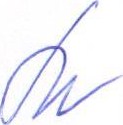 З. Источники финансирования дефицита средств учреждения4. Сведения о возвратах расходов и выплат обеспечений прошлых летРуководительГлавный бухгалтер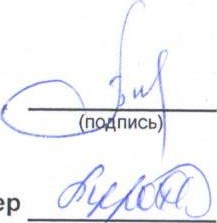 (подпись)Исполни ель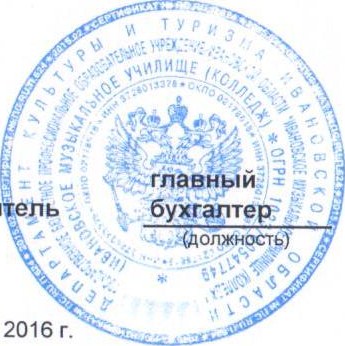 11 января 2016 г.экономической службыО.Н. Бугрова(расшифровка подписи)Централизованная бухгалтерия(наименование, ОГРН, ИНН, КПП, местонахождение)Руководитель4/(сСс	Бугрова О.Н.	49-13-06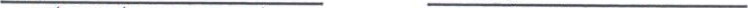 	(подпись)	(расшифровка подписи)	(телефон, e-mail)ОТЧЕТ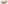 	ОБ ИСПОЛНЕНИИ УЧРЕЖДЕНИЕМ ПЛАНА ЕГО ФИНАНСОВО-ХОЗЯЙСТВЕННОЙ ДЕЯТЕЛЬНОСТИ	Форма по ОКУДна «01» января 2016 г.	Дата Учреждение Ивановское музыкальное училище (колледж) по окпоОбособленное подразделениеУчредитель	по октмо Наименование органа, осуществля-	по окпо ющего полномочия учредителя	Департамент культуры и туризма Ивановской области	Глава по БК Вид финансового обеспечения (деятельности)	Приносящая доход деятельность (собственные доходы учреждения)Периодичность: квартальная, годовая	Единица измерения:	руб.	по ОКЕИ1. Доходы учреждения2. Расходы учреждения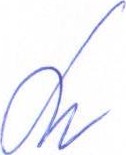 З. Источники финансирования дефицита средств учреждения14. Сведения о возвратах расходов и выплат обеспечений прошлых лет(расшифровка подписи)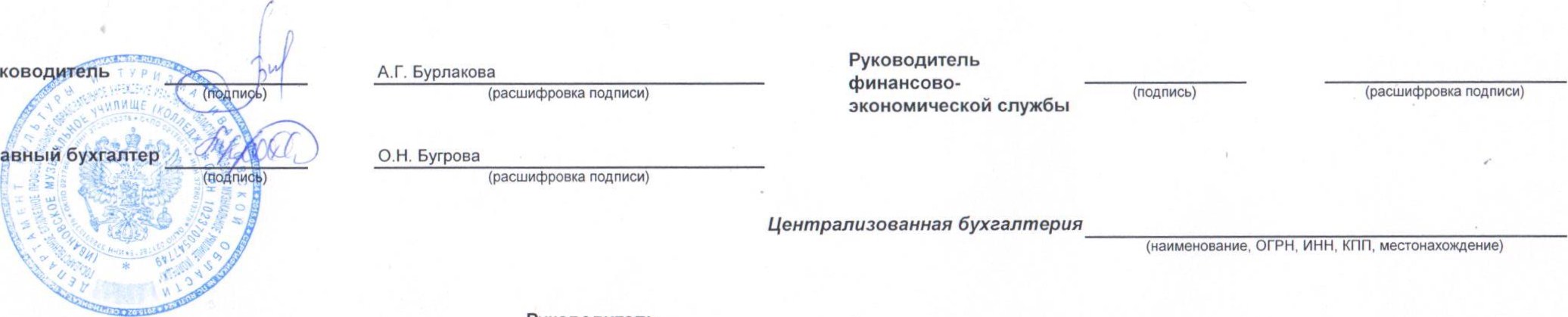 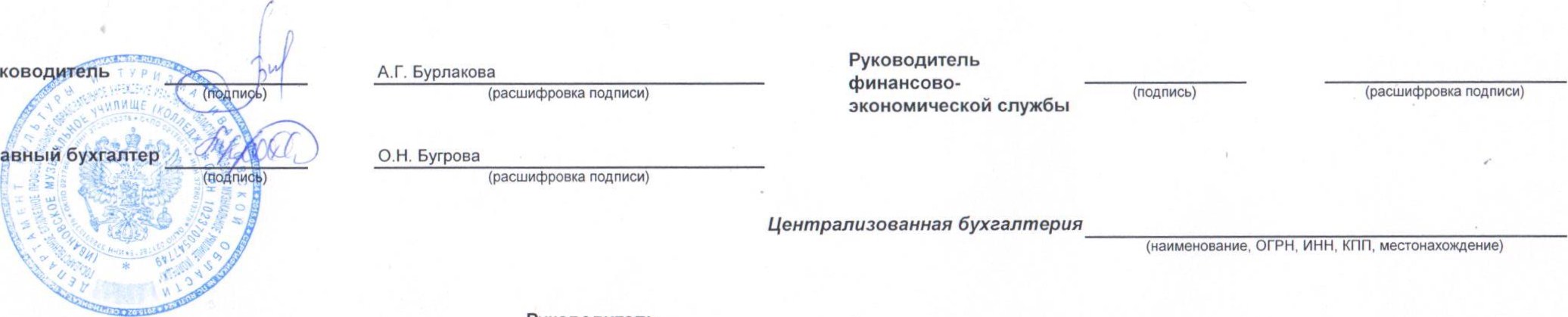 Руководитель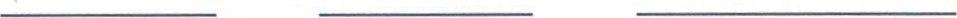 главный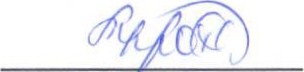 	Исполнитель	бухгалтерБугрова О.Н.	49-13-06	(должность)	(подпись)	(расшифровка подписи)	(телефон, e-mail)11 января 2016 г.ОТЧЕТОБ ИСПОЛНЕНИИ УЧРЕЖДЕНИЕМ ПЛАНА ЕГО ФИНАНСОВО-ХОЗЯЙСТВЕННОЙ ДЕЯТЕЛЬНОСТИ	Форма по окуд на «01» января 2016 г.	Дата	Учреждение		по окпо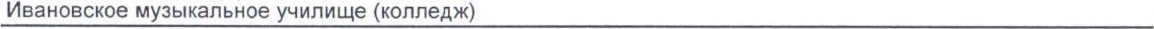 Обособленное подразделение	Учредитель	по октмоНаименование органа, осуществля-	по окпо ющего полномочия учредителя	Департамент культуры и туризма Ивановской области	Глава по БК	Вид финансового обеспечения (деятельности)	Субсидии на иные целиПериодичность: квартальная, годовая	Единица измерения:	руб.	по ОКЕИ1. Доходы учреждения2. Расходы учрежденияЗ. Источники финансирования дефицита средств учреждения4. Сведения о возвратах расходов и выплат обеспечений прошлых лет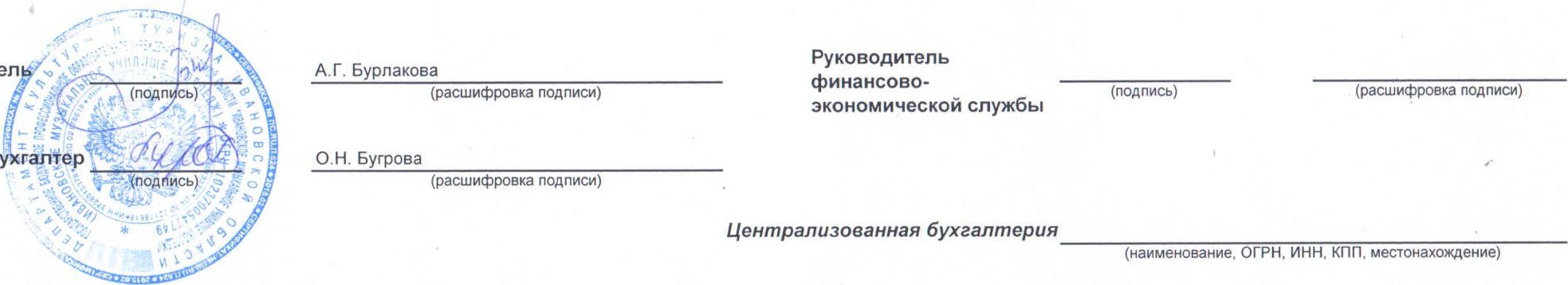 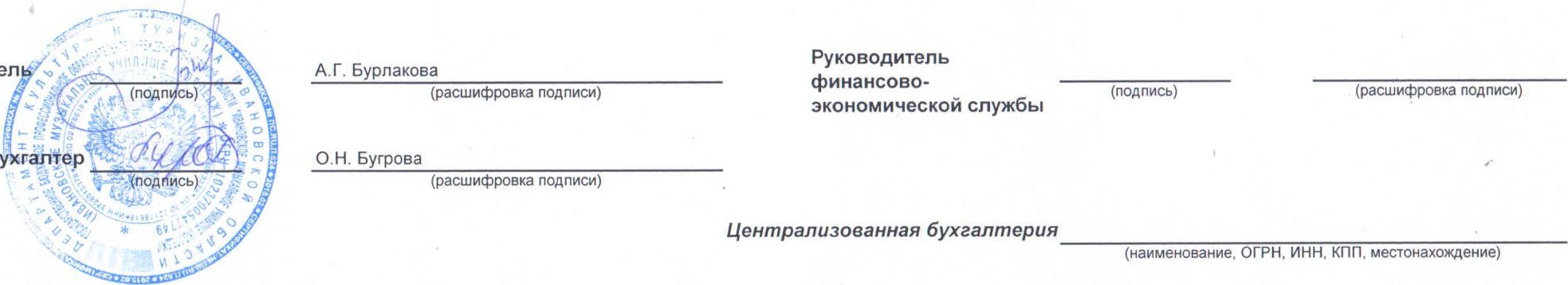 главный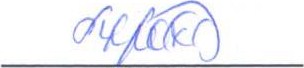 	Исполнитель	бухгалтерБугрова О.Н.	49-13-06	(должность)	(подпись)	(расшифровка подписи)	(телефон, e-maiD11 января 2016 г.Наименование показателяКод строкиКод аналитикиУтверждено плановых назначенийИсполнено плановых назначенийИсполнено плановых назначенийИсполнено плановых назначенийИсполнено плановых назначенийНе исполнено плановых назначенийНаименование показателяКод строкиКод аналитикиУтверждено плановых назначенийчерез лицевые счетачерез банковские счетачерез кассу учреждениянекассовыми операциямиитогоНе исполнено плановых назначений12з45678910Доходы — всего01021 808 595,7321 660 822,6021 66 822,60147 773,13Доходы от собственности030120из них:от аренды активов031120Доходы от оказания платных услуг (работ)040130Доходы от штрафов, пеней, иных сумм принудительного изъятия050140Безвозмездные поступления от бюджетов060150в том числе:поступления от наднациональных организаций и правительств иностранных государств062152поступления от международных финансовых организаций063153Доходы от операций с активами090в том числе:от выбытий основных средств092410от выбытий нематериальных активов093420от выбытий непроизведенных активов094430от выбытий материальных запасов095440от выбытий ценных бумаг, кроме акций096620от выбытий акций097630от выбытий иных финансовых активов098650Прочие доходы10018021 808 595,7321 660 822,6021 660 822,60147 773,13в том числе: субсидии10118021 808 595,7321 660 822,6021 660 822,60147 773,13субсидии на осуществление капитальных вложений102180иные трансферты103180иные прочие доходы104180КОДЫ050373701.01.201602178618022383Наименование показателяКод строкиКод аналитикиУтверждено плановых назначенийИсполнено плановых назначенийИсполнено плановых назначенийИсполнено плановых назначенийИсполнено плановых назначенийИсполнено плановых назначенийНе исполнено плановых назначенийНаименование показателяКод строкиКод аналитикиУтверждено плановых назначенийчерез лицевые счетачерез банковские счетачерез кассу учреждениянекассовыми операциямиитогоНе исполнено плановых назначений2з45678910Расходы — всего2001 808 595,7321 405 603,68245 813,7921 651 417,47157 178,26в том числе:Оплата труда и начисления на выплаты по оплате труда16021017 642 100,0017 446 471189 708,3517 636 179,425 920,58в том числе:заработная плата16121113 546 900,0013 355 248,49185 698,3513 540 946,845 953,16прочие выплаты1622124 000,0022,584 010,oo4 032,58начисления на выплаты по оплате труда1632134 091 200,004 091 200,004 091 200,00Приобретение работ, услуг170220з 072 873,132 920 377,00300,002 921 677,00151 196,13в том числе:услуги связи17122167 600,0064 218,3264 218,32з 381транспортные услуги172222коммунальные услуги173223890 639,36890612,17890 612,1727,19арендная плата за пользование имуществом174224работы, услуги по содержанию имущества1752251 431 233,771 283 486,211 283 486,21147 747,56прочие работы, услуги176226683 400,00682 060,зо1 300,00683 360,3039,70Обслуживание долговых обязательств190230в том числе:обслуживание долговых обязательств перед резидентами191231обслуживание долговых обязательств перед нерезидентами192232Безвозмездные перечисления организациям210240в том числе:безвозмездные перечисления государственным и муниципальным организациям211241безвозмездные перечисления организациям, за исключением государственных и муниципальных организаций212242Наименование показателяКод строкиКоданалитикиУтвержденоплановых назначенийИсполнено плановых назначенийИсполнено плановых назначенийИсполнено плановых назначенийНе исполнено плановых назначенийНаименование показателяКод строкиКоданалитикиУтвержденоплановых назначенийчерез лицевые счетачерез банковские счетачерез кассу учреждениянекассовыми операциямиитогоНе исполнено плановых назначений1245678910Безвозмездные перечисления бюджетам230250в том числе:перечисления наднациональным организациям и правительствам иностранных государств232252перечисления международным организациям233253Социальное обеспечение240260189 822,60134 976,7654 805,44189 782,2040,40в том числе:пособия по социальной помощи населению242262189 822,60134 976,7654 805,44189 782,2040,40пенсии, пособия, выплачиваемые организациями сектора государственного управления243263Прочие расходы250290199 700,00199 689,70199 689,7010,30Расходы по приобретению нефинансовых активов260300704 100,00704 089, 15704 089, 1510,85в том числе:основных средств261310396 700,00396 695,00396 695,005,00нематериальных активов262320непроизведенных активов263330материальных запасов264340307 400,00307 394,15307 394,155,85Расходы по приобретению финансовых активов270500в том числе:ценных бумаг, кроме акций271520акций и иных форм участия в капитале272530иных финансовых активов273550Возвраты расходов и выплат обеспечений прошлых лет (стр. 300 (гр.5-9) = стр.9О0 (гр.4-8)зооРезультат исполнения(дефицит профицит)450х55 218,92-245 813,79405,13хНаименование показателяКод строкиКоданалитикиУтверждено плановых назначенийИсполнено плановых назначенийИсполнено плановых назначенийИсполнено плановых назначенийИсполнено плановых назначенийИсполнено плановых назначенийНе исполнено плановых назначенийНаименование показателяКод строкиКоданалитикиУтверждено плановых назначенийчерез лицевые счетачерез банковские счетачерез кассу учреждениянекассовыми операциямиитогоНе исполнено плановых назначений12з4578910Источники финансирования дефицита средств — всего (стр. 520 + стр. 620 + стр. 700 + стр. 730 + стр. 820+ стр. 830)500-255 18,92245 81_9 405,13в том числе:Внутренние источники520из них:курсовая разница521171поступления от погашения займов (ссуд)525640выплаты по предоставлению займов (ссуд)526540поступления заимствований от резидентов527710погашение заимствований от резидентов528810Внешние источники620из них:курсовая разница621171поступления заимствований от резидентов625720погашение заимствований от нерезидентов626820Изменение остатков средств700х-9 405, 13-9 405,13увеличение остатков средств, всего710510-21 667 200,10-258 568,79-252 191,29-22 177 960,18хуменьшение остатков средств, всего72061021 657 794,97258 568,79252 191,2922 168 555,05хИзменение остатков по внутренним оборотам средств учреждения730х-245 813,79245 813,79в том числе:увеличение остатков средств учреждения731510258 568,79245 813,79504 382,58в том числе:увеличение остатков средств учреждения731510258 568,79245 813,79504 382,58хуменьшение остатков средств учреждения732610-245 813,79-258 568, 79-504 382,58хНаименование показателяКод строкиКод аналитикиУтверждено плановых назначенийИсполнено плановых назначенийИсполнено плановых назначенийИсполнено плановых назначенийИсполнено плановых назначенийИсполнено плановых назначенийНе исполнено плановых назначенийНаименование показателяКод строкиКод аналитикиУтверждено плановых назначенийчерез лицевые счетачерез банковские счетачерез кассу учреждениянекассовыми операциямиитогоНе исполнено плановых назначений2з45678910Изменение остатков по внутренним расчетам в том числе:увеличение остатков по внутренним расчетам (Кт О 304 04 510)20821хуменьшение остатков по внутренним расчетам (Дт О 304 04 610)822Изменение остатков расчетов по внутренним привлечениям средств в том числе:увеличение расчетов по внутреннему привлечению остатков средств (Кт О 304 06 000)830831уменьшение расчетов по внутреннему привлечению остатков средств (Дт О 304 06 000)832Наименование показателяКод строкиКод аналитикиПроизведено возвратовПроизведено возвратовПроизведено возвратовНаименование показателяКод строкиКод аналитикичерез лицевые счетачерез банковские счетачерез кассу учреждениянекассовыми операциямиИтого12з45678Возвращено расходов и обеспечений прошлых лет, всего из них по кодам аналитики:900Прочие выплаты212А.Г. БурлаковаРуководитель(расшифровка подписи)финансово-(подпись)(расшифровка подписи)(уполномоченное лицо)(должность)(подпись)(расшифровка подписи)коды050373701.01.201602178618022383Наименование показателяКод строкиКоданалитикиУтвержденоплановых назначенийИсполнено плановых назначенийИсполнено плановых назначенийИсполнено плановых назначенийИсполнено плановых назначенийНе исполнено плановых назначенийНаименование показателяКод строкиКоданалитикиУтвержденоплановых назначенийчерез лицевые счетачерез банковские счетачерез кассу учреждениянекассовыми операциямиитогоНе исполнено плановых назначений2з45678910Доходы — всего0102 034 300,0091 321,48942 960,352 034 28198,17Доходы от собственностиозо120132 900,00132 841,17132 841,1758,83из них:от аренды активов031120Доходы от оказания платных услуг (работ)0401301 853 900,0076 9911 776 869,181 853 860,6639,34Доходы от штрафов, пеней, иных сумм принудительного изъятия050140Безвозмездные поступления от бюджетов060150в том числе:поступления от наднациональных организаций и правительств иностранных государств062152поступления от международных финансовых организаций063153Доходы от операций с активами090в том числе:от выбытий основных средств092410от выбытий нематериальных активов093420от выбытий непроизведенных активов094430от выбытий материальных запасов095440от выбытий ценных бумаг, кроме акций096620от выбытий акций097630от выбытий иных финансовых активовПрочие доходы098100650180в том числе: субсидии10118047 500,0014 330,0033 250,0047 580,00в том числе: субсидии10118047 500,0014 330,00субсидии на осуществление капитальных вложений102180иные трансферты иные прочие доходы10310418018047 500,0014 330,0033 250,0047 580,00Наименование показателяКод строкиКоданалитикиУтверждено плановых назначенийИсполнено плановых назначенийИсполнено плановых назначенийИсполнено плановых назначенийИсполнено плановых назначенийИсполнено плановых назначенийНе исполнено плановых назначенийНаименование показателяКод строкиКоданалитикиУтверждено плановых назначенийчерез лицевые счетачерез банковские счетачерез кассу учреждениянекассовыми операциямиитогоНе исполнено плановых назначений2з45678910Расходы — всего2002 034 300,00939 794,9863 398,452 003 193,4331 106,57в том числе:Оплата труда и начисления на выплаты по оплате труда1602101 544 400,001 541 827,592 572,201 544 399,790,21в том числе:заработная плата1612111 176 200,001 175 136,541 072,201 176 208,74прочие выплаты1622121 500,001 500,001 500,00начисления на выплаты по оплате труда163213366 700,00366 691366 6918,95Приобретение работ, услуг170220364 200,00356 147,39з 650,00359 797,394 402,61в том числе:услуги связи171221транспортные услуги17222228 500,0028 500,0028 500,00коммунальные услуги17322380 100,0076 644,6176 644,61з 455,39арендная плата за пользование имуществом174224работы, услуги по содержанию имущества175225210 400,00210 000,84210 000,84399,16прочие работы, услуги17622645 200,0041 001,94з 650,0044 651,94548,06Обслуживание долговых обязательств190230в том числе:обслуживание долговых обязательств перед резидентами191231обслуживание долговых обязательств перед нерезидентами192232Безвозмездные перечисления организациям210240в том числе:безвозмездные перечисления государственным и муниципальным организациям211241безвозмездные перечисления организациям, за исключением государственных и муниципальных организаций212242Наименование показателяКод строкиКод аналитикиУтверждено плановых назначенийИсполнено плановых назначенийИсполнено плановых назначенийИсполнено плановых назначенийНе исполненоплановых назначенийНаименование показателяКод строкиКод аналитикиУтверждено плановых назначенийчерез лицевые счетачерез банковские счетачерез кассу учреждениянекассовыми операциямиитогоНе исполненоплановых назначений12з45678910Безвозмездные перечисления бюджетам230250в том числе:перечисления наднациональным организациям и правительствам иностранных государств232252перечисления международным организациям233253Социальное обеспечение240260в том числе:пособия по социальной помощи населению242262пенсии, пособия, выплачиваемые организациями сектора государственного управления243263Прочие расходы25029084 500,0016 920,0055 346,0072 266,0012 234,00Расходы по приобретению нефинансовых активов260зоо41 200,0024 900,001 830,2526 730,2514 469,75в том числе:основных средств26131024 600,0024 400,0024 400,00200,00нематериальных активов262320непроизведенных активов263330материальных запасов26434016 600,00500,001 830,252 330,2514 269,75Расходы по приобретению финансовых активов270500в том числе:ценных бумаг, кроме акций271520акций и иных форм участия в капитале272530иных финансовых активов273550Возвраты расходов и выплат обеспечений прошлых лет (стр. ЗОО (гр.5-9) = стр.90О (гр.4-8)зооРезультат исполнения(дефицит профицит)45х-1 848 473,51 879 561,9031 088,4хНаименование показателяНаименование показателяКод строкиКод строкиКоданалитикиКоданалитикиУтверждено плановых назначенийУтверждено плановых назначенийИсполнено плановых назначенийИсполнено плановых назначенийИсполнено плановых назначенийИсполнено плановых назначенийИсполнено плановых назначенийИсполнено плановых назначенийИсполнено плановых назначенийИсполнено плановых назначенийИсполнено плановых назначенийИсполнено плановых назначенийНе исполнено плановых назначенийНе исполнено плановых назначенийНаименование показателяНаименование показателяКод строкиКод строкиКоданалитикиКоданалитикиУтверждено плановых назначенийУтверждено плановых назначенийчерез лицевые счетачерез лицевые счетачерез банковские счетачерез банковские счетачерез кассу учреждениячерез кассу учреждениянекассовыми операцияминекассовыми операциямиитогоитогоНе исполнено плановых назначенийНе исполнено плановых назначений1122зз4455667788991010Источники финансирования дефицита средств — всего (стр. 520 + стр. 620 + стр. 700 + стр. 730 + стр. 820+ стр. 830)Источники финансирования дефицита средств — всего (стр. 520 + стр. 620 + стр. 700 + стр. 730 + стр. 820+ стр. 830)5005008484784847-1 879 561,90-1 879 561,90-31 088,40-31 088,40в том числе:Внутренние источникив том числе:Внутренние источники520520из них:курсовая разницаиз них:курсовая разница521521171171поступления от погашения займов (ссуд)поступления от погашения займов (ссуд)525525640640выплаты по предоставлению займов (ссуд)выплаты по предоставлению займов (ссуд)526526540540поступления заимствований от резидентовпоступления заимствований от резидентов527527710710погашение заимствований от резидентовпогашение заимствований от резидентов528528810810Внешние источникиВнешние источники620620из них:курсовая разницаиз них:курсовая разница621621171171поступления заимствований от резидентовпоступления заимствований от резидентов625625720720погашение заимствований от нерезидентовпогашение заимствований от нерезидентов626626820820Изменение остатков средствИзменение остатков средств700700-31 088,40-31 088,40-31 088,40-31 088,40увеличение остатков средств, всегоувеличение остатков средств, всего710710510510-2 155 426,65-2 155 426,65-2 033 090,90-2 033 090,90-2 055 740,90-2 055 740,90-6 244 258,45-6 244 258,45уменьшение остатков средств, всегоуменьшение остатков средств, всего7207206106102 124 338,252 124 338,252 033 090,902 033 090,902 055 740,902 055 740,906 213 170,056 213 170,05ххИзменение остатков по внутренним оборотам средств учрежденияИзменение остатков по внутренним оборотам средств учреждения730730хх1 879 561,901 879 561,90-1 879 561-1 879 561в том числе:увеличение остатков средств учрежденияв том числе:увеличение остатков средств учреждения7317315105101 879 561,901 879 561,902 033 090,902 033 090,90з 912 652,80з 912 652,80в том числе:увеличение остатков средств учрежденияв том числе:увеличение остатков средств учреждения7317315105101 879 561,901 879 561,902 033 090,902 033 090,90з 912 652,80з 912 652,80уменьшение остатков средств учрежденияуменьшение остатков средств учреждения732732610610-2 033 090,90-2 033 090,90-1 879 561,90-1 879 561,90-3 912 652,80-3 912 652,80ххНаименование показателяНаименование показателяКод строкиКод строкиКод аналитикиКод аналитикиУтверждено плановых назначенийУтверждено плановых назначенийИсполнено плановых назначенийИсполнено плановых назначенийИсполнено плановых назначенийИсполнено плановых назначенийИсполнено плановых назначенийИсполнено плановых назначенийНе исполнено плановых назначенийНе исполнено плановых назначенийНаименование показателяНаименование показателяКод строкиКод строкиКод аналитикиКод аналитикиУтверждено плановых назначенийУтверждено плановых назначенийчерез лицевые счетачерез лицевые счетачерез банковские счетачерез банковские счетачерез кассу учреждениячерез кассу учреждениянекассовыми операцияминекассовыми операциямиитогоитогоНе исполнено плановых назначенийНе исполнено плановых назначений22зз4455667788991010Изменение остатков по внутренним расчетам в том числе:увеличение остатков по внутренним расчетам (Кт О 304 04 510)Изменение остатков по внутренним расчетам в том числе:увеличение остатков по внутренним расчетам (Кт О 304 04 510)820821820821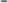 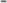 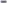 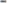 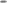 уменьшение остатков по внутренним расчетам (Дт О 304 04 610)уменьшение остатков по внутренним расчетам (Дт О 304 04 610)822822Изменение остатков расчетов по внутренним привлечениям средств в том числе:увеличение расчетов по внутреннему привлечению остатков средств (Кт О 304 06 000)Изменение остатков расчетов по внутренним привлечениям средств в том числе:увеличение расчетов по внутреннему привлечению остатков средств (Кт О 304 06 000)830831830831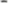 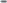 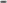 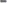 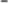 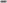 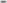 уменьшение расчетов по внутреннему привлечению остатков средств (Дт О 304 06 000)уменьшение расчетов по внутреннему привлечению остатков средств (Дт О 304 06 000)832832Наименование показателяКод строкиКод аналитикиПроизведено возвратовПроизведено возвратовПроизведено возвратовНаименование показателяКод строкиКод аналитикичерез лицевые счетачерез банковские счетачерез кассу учреждениянекассовыми операциямиИтого12з45678Возвращено расходов и обеспечений прошлых лет, всего из них по кодам аналитики:900Прочие расходы290(уполномоченное лицо)(должность)(подпись)(расшифровка подписи)коды050373701.01.201602178618022383Наименование показателяКод строкиКоданалитикиУтверждено плановых назначенийИсполнено плановых назначенийИсполнено плановых назначенийИсполнено плановых назначенийИсполнено плановых назначенийНе исполнено плановых назначенийНаименование показателяКод строкиКоданалитикиУтверждено плановых назначенийчерез лицевые счетачерез банковские счетачерез кассу учреждениянекассовыми операциямиитогоНе исполнено плановых назначений2з45678910Доходы — всего0106 897 300,006 897 008,416 897 008,41291Доходы от собственностиозо120из них:от аренды активов031120Доходы от оказания платных услуг (работ)040130Доходы от штрафов, пеней, иных сумм принудительного изъятия050140Безвозмездные поступления от бюджетов060150в том числе:поступления от наднациональных организаций и правительств иностранных государств062152поступления от международных финансовых организаций063153Доходы от операций с активами090хв том числе:от выбытий основных средств092410от выбытий нематериальных активов093420от выбытий непроизведенных активов094430от выбытий материальных запасов095440от выбытий ценных бумаг, кроме акций096620от выбытий акций097630от выбытий иных финансовых активов098650Прочие доходы1001806 897 300,006 897 008,416 897 008,41291в том числе: субсидии101180б 897 300,006 897 300,006 897 300,00субсидии на осуществление капитальных вложений102180иные трансферты103180иные прочие доходы104180-291,59-291 ,59Наименование показателяКод строкиКод аналитикиУтвержденоплановых назначенийИсполнено плановых назначенийИсполнено плановых назначенийИсполнено плановых назначенийИсполнено плановых назначенийИсполнено плановых назначенийНе исполнено плановых назначенийНаименование показателяКод строкиКод аналитикиУтвержденоплановых назначенийчерез лицевые счетачерез банковские счетачерез кассу учреждениянекассовыми операциямиитогоНе исполнено плановых назначений12з45678910Расходы — всего200х6 897 300,006 876 527,3120 638,056 897 165,36134,64в том числе:Оплата труда и начисления на выплаты по оплате труда1602106 000 ооо,оо5 999 865,365 999 865,36134,64в том числе:заработная плата1612114 608 300,004 608 191 ,524 608 191108,48прочие выплаты162212начисления на выплаты по оплате труда1632131 391 700,001 391 673,841 391 673,8426,16Приобретение работ, услуг17022012 ооо,оо6 ооо,оо6 ооо,оо12 ооо,оов том числе:услуги связи171221транспортные услуги172222коммунальные услуги173223арендная плата за пользование имуществом174224работы, услуги по содержанию имущества175225прочие работы, услуги17622612 ооо,оо6 ооо,оо6 ооо,оо12 ооо,ооОбслуживание долговых обязательств190230в том числе:обслуживание долговых обязательств перед резидентами191231обслуживание долговых обязательств перед нерезидентами192232Безвозмездные перечисления организациям210240в том числе:безвозмездные перечисления государственным и муниципальным организациям211241безвозмездные перечисления организациям, за исключением государственных и муниципальных организаций212242Наименование показателяКод строкиКоданалитикиУтверждено плановых назначенийИсполнено плановых назначенийИсполнено плановых назначенийИсполнено плановых назначенийИсполнено плановых назначенийИсполнено плановых назначенийНе исполнено плановых назначенийНаименование показателяКод строкиКоданалитикиУтверждено плановых назначенийчерез лицевые счетачерез банковские счетачерез кассу учреждениянекассовыми операциямиитогоНе исполнено плановых назначений2з45678910Безвозмездные перечисления бюджетам230250в том числе:перечисления наднациональным организациям и правительствам иностранных государств232252перечисления международным организациям233253Социальное обеспечение240260в том числе:пособия по социальной помощи населению242262пенсии, пособия, выплачиваемые организациями сектора государственного управления243263Прочие расходы250290797 300,00785 554,4511 745,55797 300,00Расходы по приобретению нефинансовых активов260зоо88 000,oo85 107,502 892,5088 ооо,оов том числе:основных средств26131085 107,5085 107,5085 107,50нематериальных активов262320непроизведенных активов263330материальных запасов2643402 892,502 892,502 892,50Расходы по приобретению финансовых активов270500в том числе:ценных бумаг, кроме акций271520акций и иных форм участия в капитале272530иных финансовых активов273550Возвраты расходов и выплат обеспечений прошлых лет (стр. ЗОО (гр.5-9) = стр.900 (гр.4-8)зооРезультат исполнения(дефицит профицит)45048з ,-156,95Наименование показателяКод строкиКоданалитикиУтвержденоплановых назначенийИсполнено плановых назначенийИсполнено плановых назначенийИсполнено плановых назначенийИсполнено плановых назначенийИсполнено плановых назначенийНе исполнено плановых назначенийНаименование показателяКод строкиКоданалитикиУтвержденоплановых назначенийчерез лицевые счетачерез банковские счетачерез кассу учреждениянекассовыми операциямиитогоНе исполнено плановых назначений12з4578910Источники финансирования дефицита средств — всего (стр. 520 + стр. 620 + стр. 700 + стр. 730 + стр. 820+ стр. 830)500-20 481,1020 638,05156,95в том числе:Внутренние источники520из них:курсовая разница521171поступления от погашения займов (ссуд)525640выплаты по предоставлению займов (ссуд)526540поступления заимствований от резидентов527710погашение заимствований от резидентов528810Внешние источники620из них:курсовая разница621171поступления заимствований от резидентов625720погашение заимствований от нерезидентов626820Изменение остатков средств700156,95156,95увеличение остатков средств, всего710510-6 898 717,55-20 638,05-20 638,05-6 939 993,65хуменьшение остатков средств, всего7206106 898 874,5020 638,0520 638,056 940 150,60хИзменение остатков по внутренним оборотам средств учреждения730х-20 638,0520 638,05в том числе:увеличение остатков средств учреждения73151020 638,0520 638,0541 276,10в том числе:увеличение остатков средств учреждения73151020 638,0520 638,0541 276,10хуменьшение остатков средств учреждения732610-20 638,05-20 638,05-41 276,10хНаименование показателяКод строкиКод аналитикиУтверждено плановых назначенийИсполнено плановых назначенийИсполнено плановых назначенийИсполнено плановых назначенийИсполнено плановых назначенийИсполнено плановых назначенийНе исполнено плановых назначенийНаименование показателяКод строкиКод аналитикиУтверждено плановых назначенийчерез лицевые счетачерез банковские счетачерез кассу учреждениянекассовыми операциямиитогоНе исполнено плановых назначений2з45678910Изменение остатков по внутренним расчетам в том числе:увеличение остатков по внутренним расчетам (Кт О 304 04 510)820821хуменьшение остатков по внутренним расчетам (Дт О 304 04 610)822Изменение остатков расчетов по внутренним привлечениям средств в том числе:увеличение расчетов по внутреннему привлечению остатков средств (Кт О 304 06 000)830831х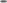 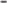 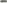 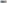 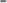 уменьшение расчетов по внутреннему привлечению остатков средств (Дт О 304 06 000)832Руководитель(уполномоченное лицо)(должность)(подпись)(расшифровка подписи)Наименование показателяКод строкиКоданалитикиПроизведено возвратовПроизведено возвратовПроизведено возвратовПроизведено возвратовПроизведено возвратовНаименование показателяКод строкиКоданалитикичерез лицевые счетачерез банковские счетачерез кассу учреждениянекассовыми операциямиИтого2з4578Возвращено расходов и обеспечений прошлых лет, всего из них по кодам аналитики:900< Для добавления строк выделите данную область и нажмите кнопку «Добавить строку». >< Для добавления строк выделите данную область и нажмите кнопку «Добавить строку». >< Для добавления строк выделите данную область и нажмите кнопку «Добавить строку». >< Для добавления строк выделите данную область и нажмите кнопку «Добавить строку». >< Для добавления строк выделите данную область и нажмите кнопку «Добавить строку». >< Для добавления строк выделите данную область и нажмите кнопку «Добавить строку». >